 ○ Sa pagtatransisyon sa pagpapanatili ng distansiya sa pang-araw-araw na buhay kaugnay ng COVID-19, ang payugto at pinagsunud-sunod na muling pagbubukas ng mga mababa, gitna, at mataas na paaralan ay magsisimula sa buong bansa sa 2020.[Petsa ng pagsisimula para sa mga klase ayon sa baitang]   ○ Bibigyan ang mga indibidwal na munisipal at panlalawigang tanggapan ng edukasyon at paaralan ng diskresyong magpasya kung paano pamamahalaan ang iba’t ibang pang-akademikong abal-abal* na isinasaalang-alang ang mga takbo ng nakahahawang sakit kada rehiyon at kasiksikan kada paaralan. Mangyaring sundin ang mga tagubilin ng bawat paaralan para sa mga karagdagang detalye tungkol sa mga klaseng pangkampus.    * △ Pag-aatubili ng mga oras ng paaralan kada baitang at klase △ Pagkakaroon ng halo ng mga malayuang klase at mga klaseng pangkampus, △ Pagtatalaga ng ilan sa mga klase sa umaga at ng iba sa hapon, △ Pagkakaroon ng hutuking pagtalakay (flexible approach) sa haba ng mga klase, atbp.  ○ Simula isang linggo bago ang pagsisimula ng mga klaseng pangkampus, dapat lumahok ang bawat pamilya sa sariling pagsusuring-aral ng kondisyong pangkalusugan ng mga mag-aaral sa pamamagitan ng sistemang pagsisiyasat ng NEIS. Tingnan ang [Unang Kalakip].  ○ Dapat makipag-ugnayan ang mga mag-aaral na pinaghihinalaang may COVID-19 (lagnat na 37.5°C o mas mataas, mga panghingang sintomas) sa kanilang mga guro sa homeroom nang hindi bumabalik sa paaralan.   ○ Mangyaring sundin ang mga pag-iingat habang nasa paaralan, tulad ng malimit na bentilasyon pati na rin pagdidisimpekta ng mga indibidwal na mesa at mga personal na ari-arian, pagsusuot ng maskara, paghuhugas ng mga kamay, pagsasagawa ng mabuting asal pagdating sa pag-ubo, at agad na pagbibigay-alam kapag masama ang pakiramdam. Tingnan ang [Ikalawang Kalakip].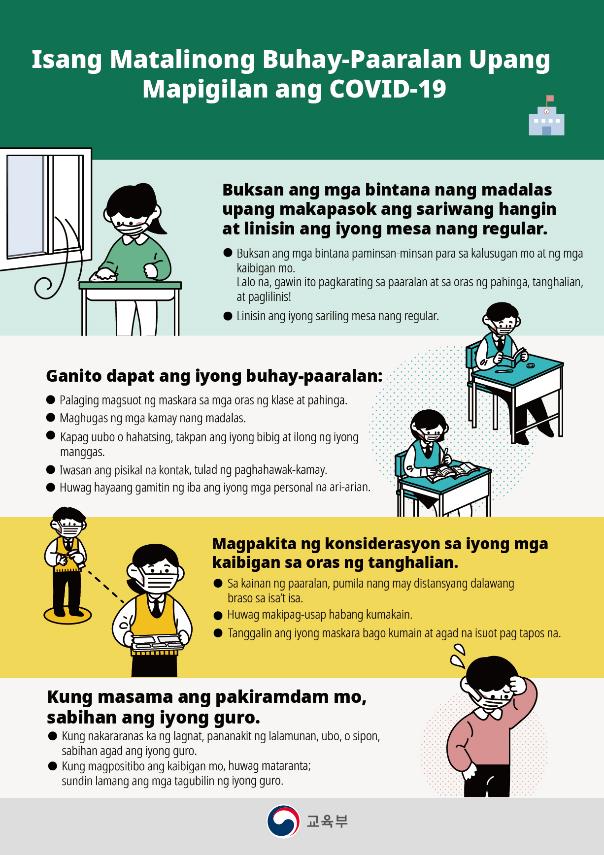 Mga Patnubay sa mga Klaseng Pangkampus para sa mga Pamilyang Multikultural  YugtoIskedyulMga tinutukoy na mag-aaralMga tinutukoy na mag-aaralMga tinutukoy na mag-aaralYugtoIskedyulMataas na PaaralanGitnang PaaralanMababang PaaralanPanimulang yugto Ika-20 ng Mayo (Miyerkules)Ikatlong taon hihigit sa 60 mag-aaral sa rehiyonhihigit sa 60 mag-aaral sa rehiyon -Unang yugto Ika-27 ng Mayo (Miyerkules)Ikalawang taonIkatlong taon Una at ikalawang taon, elementarya + kindergarten Ikalawang yugto Ika-3 ng Hunyo (Miyerkules)Unang taon Ikalawang taon   Ikatlo at ika-apat na taon, elementaryaIkatlong yugto Ika-8 ng Hunyo (Lunes)-Unang taon   Ikalima at ika-anim na taon, elementaryaUnang Kalakip  Gabay sa Sariling Pagsusuring-aral ng Kondisyong Pangkalusugan ng mga Mag-aaral at Palatanungan para sa Pagsisiyasat <Abisong SMS para sa paglahok sa sariling pagsusuring-aral ng kondisyong pangkalusugan ng mga mag-aaral (halimbawa)>[○○○○ Paaralan: Gabay sa Sariling Pagsusuring-aral ng Kondisyong Pangkalusugan ng mga Mag-aaral Upang Mapigilan ang COVID-19]Ito ay isang pagsisiyasat na pagsusuring-aral ng kondisyong pangkalusugan ng mga mag-aaral bilang bahagi ng mga hakbang para mapigilan ang COVID-19. * Panahon ng paglahok: Mula 00 00, 2020 hanggang sa wakas (araw-araw)* Sa kaso ng mga legal na tagapag-alaga, ibigay ang (mga) kondisyong pangkalusugan ng (mga) mag-aaral. [Paano lumahok agad] https://eduro. (si/do-domain).go.kr/hcheck/index.jsp/* Kung nahihirapan kang i-click ang address para sa pakikilahok, lumahok tulad ng sumusunod:[Direktang pag-access] 1. Ipasok ang URL (https://eduro. (si/do-domain).go.kr/hcheck/index.jsp).2. I-click ang "Ipasok ang numero ng pagpapatunay" (kung wala kang numero ng pagpapatunay, piliin ang "Ipasok ang impormasyon ng pampaaralang talaan" at magpatuloy).3. Ipasok ang natanggap na numero ng pagpapatunay sa OOOOOO. 4. Tingna ang istado  at i-click ang pindutang Ipasa. <Palatanungan para sa Pagsisiyasat na Sariling Pagsusuring-aral ng Kondisyong Pangkalusugan ng mga Mag-aaral>  Tatasahan ng palatanungang ito ang kondisyong pangkalusugan ng mga mag-aaral upang mapigilan ang COVID-19.  Mangyaring sagutan ang pagsisiyasat nang tapat. May lagnat ba ang mag-aaral? (Piliin ang tumutugma)   □ Mas mababa sa 37.5℃ ■ Mas mababa sa 37.5℃~38℃ o parang lalagnatin ■ Mas mataas sa 38℃2. Nagpapakita ba ang mag-aaral ng anumang mga sintomas na pinaghihinalaang sa COVID-19? (Piliin ang lahat ng tumutugma)   □ Hindi ■ Ubo ■ Pananakit ng lalamunan ■ Nahihirapang huminga ■ Pagtatae ■ Pagkahilo (pagsusuka) ■ Pagkawala ng panlasa at pang-amoy 3. Nangibang-bansa ba ang mag-aaral kamakailan lamang (sa loob ng nakaraang 14 na araw)?   □ Hindi ■ Oo4. Nangibang-bansa ba kamakailan lamang ang sinuman sa mga kapamilyang kasama mo sa bahay (sa loob ng nakaraang 14 na araw)? (Hindi kabilang iyong mga madalas na nangingibang bansa dahil sa mga pangtrabahong katangian, tulad ng mga tripulante ng mga pandaigdigang paglipad at mga barko, basta’t hindi sila nagpapakita ng anumang mga kahina-hinalang sintomas.)   □ Hindi     ■ Oo5. Kasalukuyan bang nakaboluntaryong kwarentina ang sinumang kapamilyang kasama mo sa bahay?    □ Hindi    ■ Oo6. Bumisita ka ba sa Itaewon sa Seoul sa pagitan ng Abril 24 at Mayo 6?□ Hindi     ■ Oo<Abiso ng Pagiging Karapat-dapat para sa mga Klaseng Pangkampus>  Dahil walang pinapakitang kahina-hinalang mga sintomas ang resulta ng iyong pagsisiyasat na sariling pagsusuring-aral para sa pagpigil ng COVID-19, karapat-dapat kang bumalik sa paaralan.  <Abiso ng Suspensyon ng mga Klaseng Pangkampus> 1. Yamang kinakailangan ng iyong anak ng proteksyon sa loob ng inyong tahanan dahil sa kanyang kondisyong pangkalusugan, mangyaring pagbawalan siyang bumalik sa paaralan hanggang makatanggap ng karagdagang abiso para sa malusog na buhay-paaralan ng ating mga anak. 2. Kahit hindi aktwal na pumasok ang isang mag-aaral sa paaralan, itatala na pumasok siya sa klase. Kung may lagnat ang isang mag-aaral o nagpapakita siya ng mga panghingang sintomas na pinaghihinalaang sa COVID-19, mangyaring makipag-ugnayan sa sentrong pangtawag (☏ 1339, palahudyatan ng pook +120) o sa nauugnay na pampublikong sentrong pangkalusugan at sundin ang kanilang mga tagubilin, tulad ng pagbisita sa itinalagang sentrong nagsasala at pagpapagamot/pagpapasuriIkalawang Kalakip Mga Tuntunin sa Buhay-Paaralan Upang Mapigilan ang COVID-19 